GEORGIA SWIMMING SAFE SPORT REPORTAUGUST 28, 2020SAFE SPORT RECOGNITION AS OF 7/31GEORGIA ranked 6th with 18 clubs SSRBrad Akins YMCA Athens Bulldogs Camden County Boomers Blue Tide Swimming Carrollton Bluefins DeKalb Aquatics Douglas County Stingrays Dynamo Gwinnett Aquatics Lanier Aquatics Stingrays Southern Eagle Summerhill Orcas Spartan Aquatics Summit Swimming Three Rivers US Aquatics Warner Robins TOP 51	Florida		492	NC		353	Maryland	324	PC		295	Potomac	1912 GEORGIA CLUBS STARTED APPLICATIONAiken Augusta Chattahoochee Gold Columbus Hurricanes Lifetime Marietta Marlins Okefenokee Swim Atlanta Tara Tarpons Georgia Coastal AquaticsSavannah Swim Team Valdosta Aquatics Northwestern Aquatics BECOME SAFE SPORT RECOGNIZED IN FOUR SIMPLE STEPS1.	Ensure the public main page of your website has a safe sport tab 2.	Upload the required personalized documents provided to your club by Ceci3.	Schedule the required zoom education with Ceci or have athletes and parents complete the education on the USAS website 4.	Go to USAS, enter your club portal, complete the safe sport recognized club application, and submitIf you would like assistance completing the application in your club portal, you may allow another person access only to the application.  Please see the document below.Access Club Portal Step 1. 	Login to your DeckPass Step 2. 	In the top toolbar choose Safe Sport Step 3. 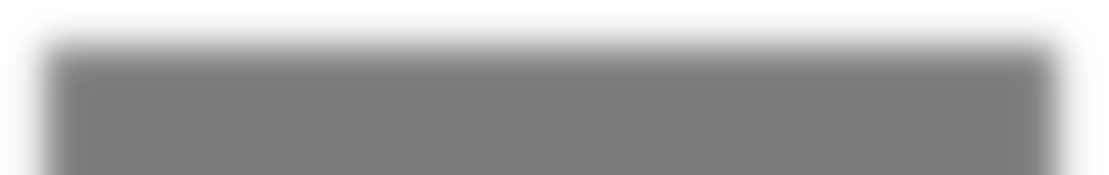 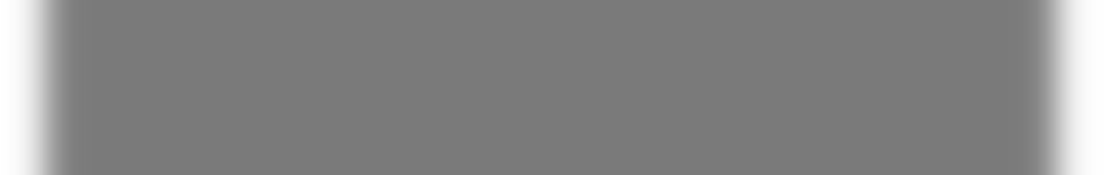 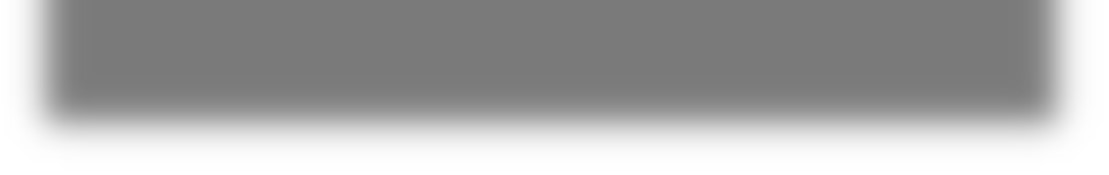 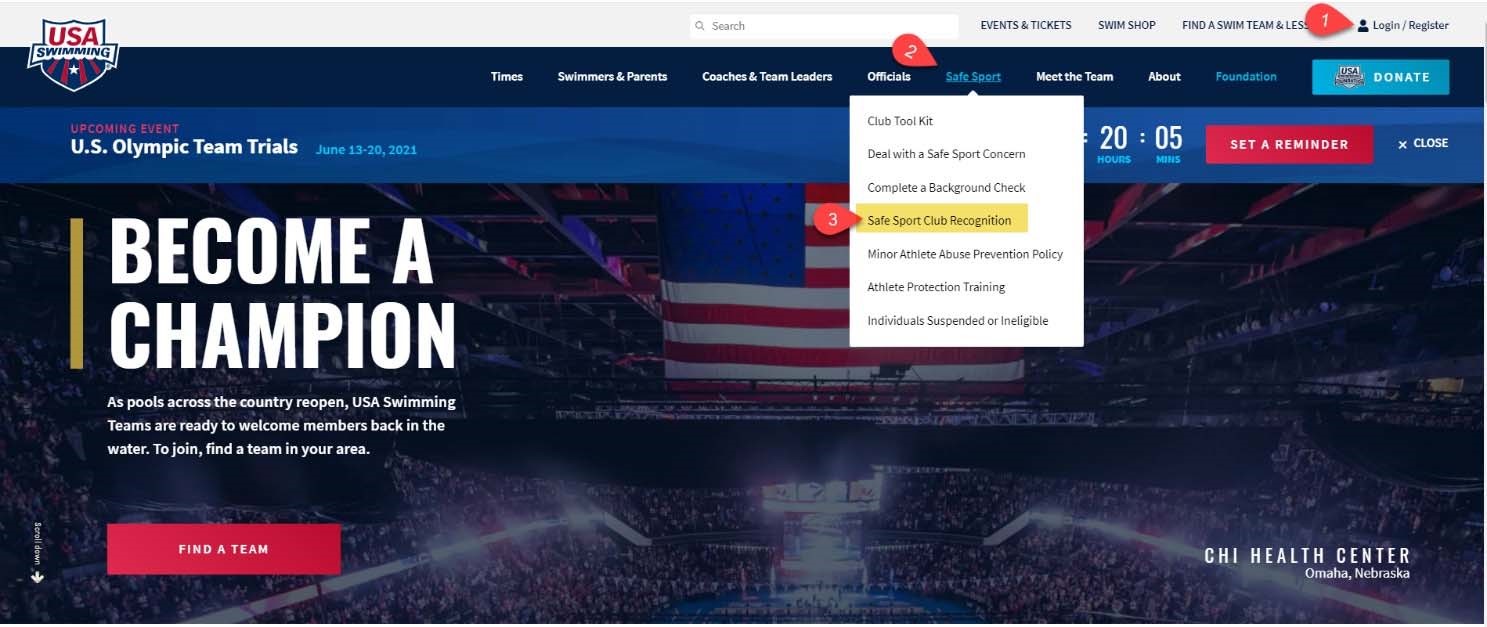 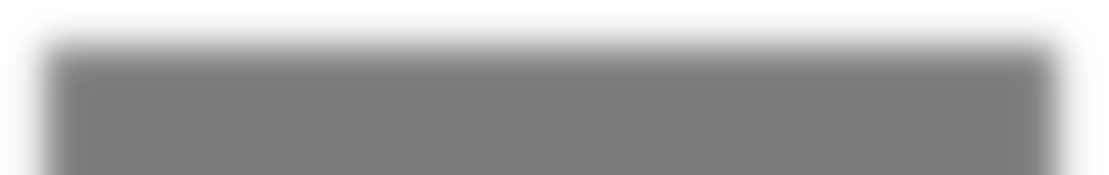 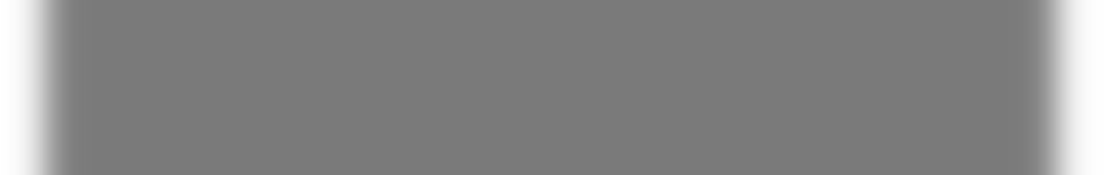 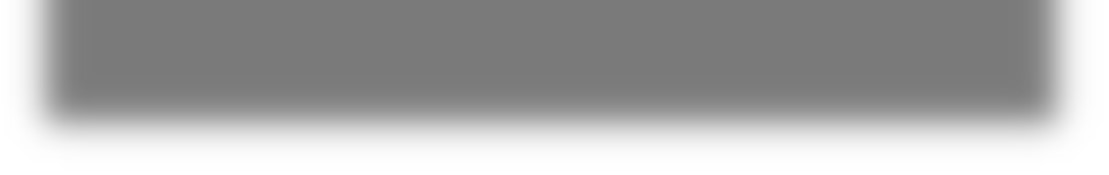 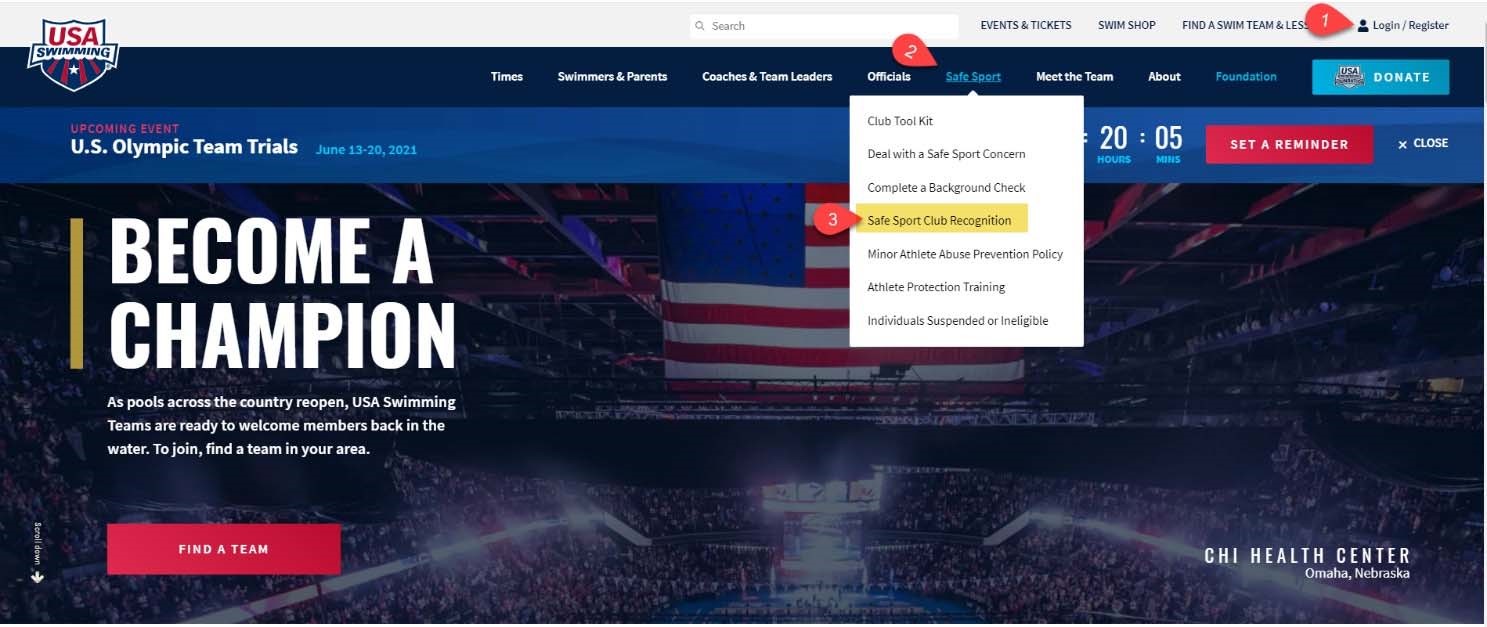 	Step 4. 	Scroll down and select “Access Club Portal” 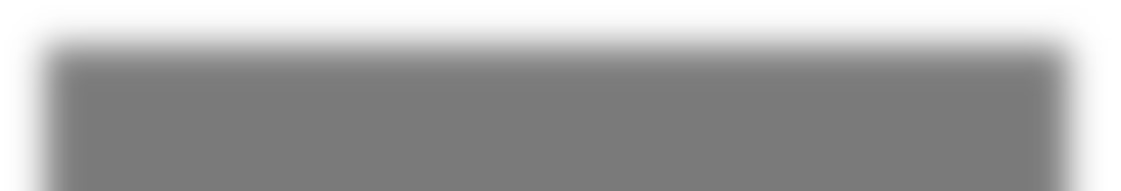 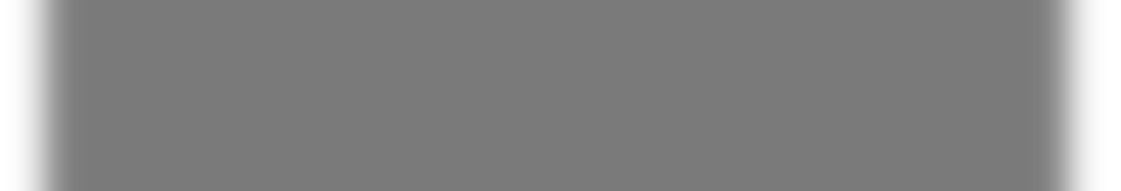 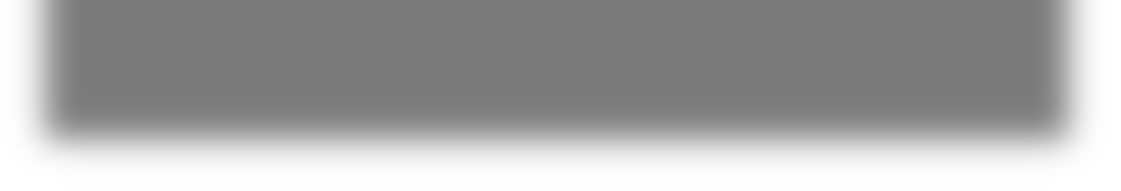 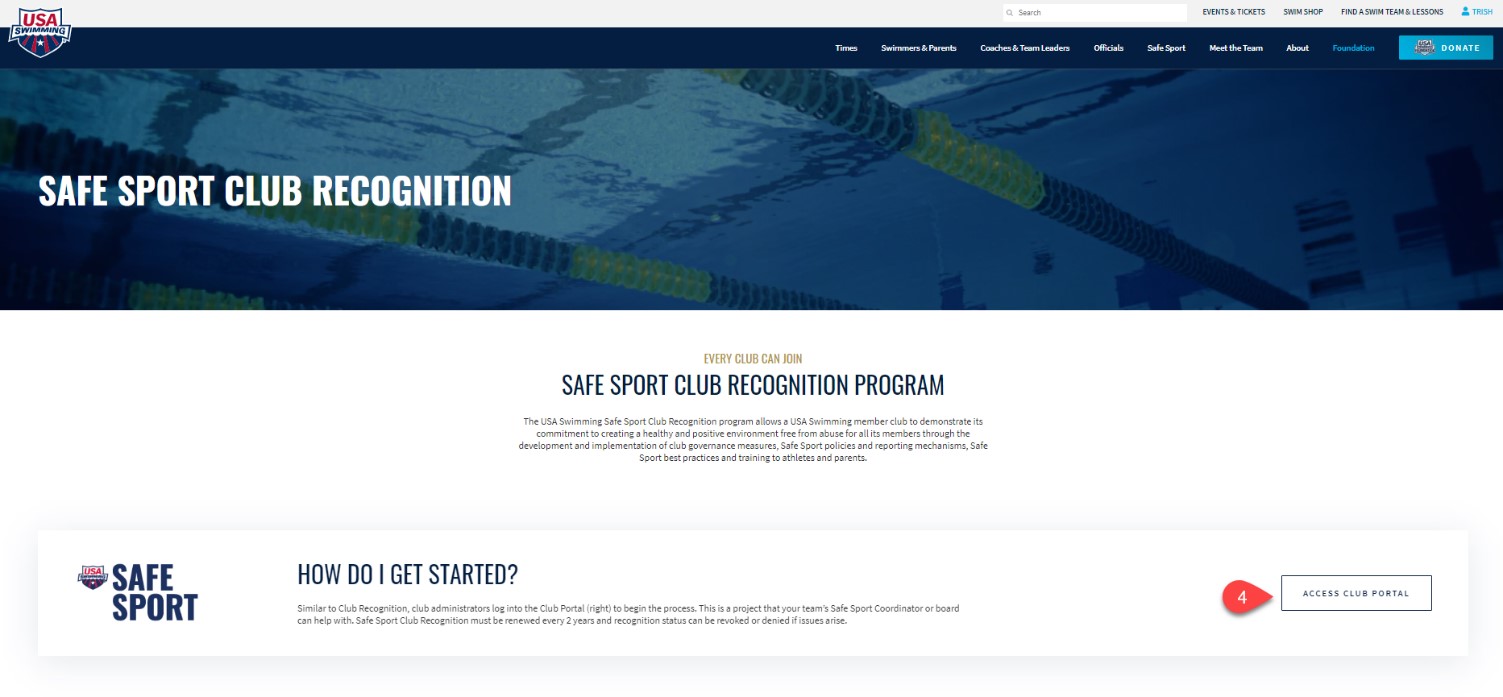 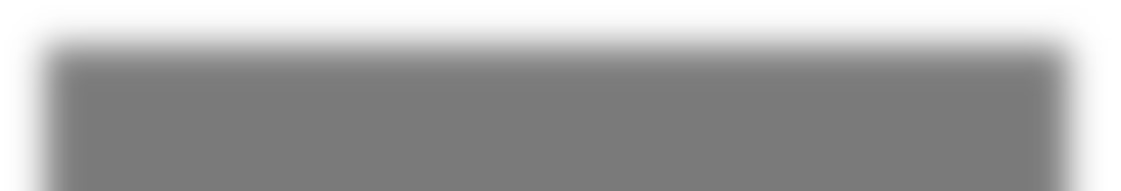 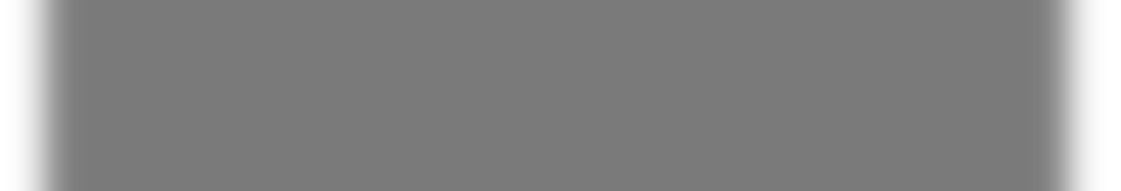 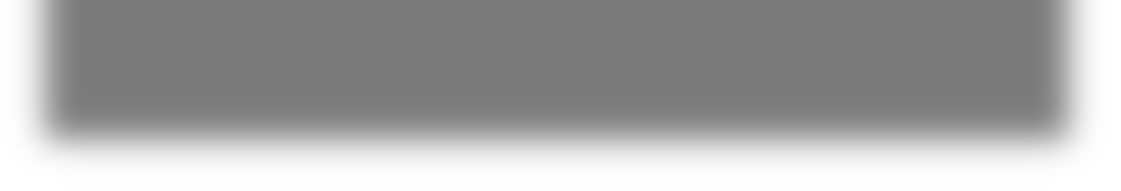 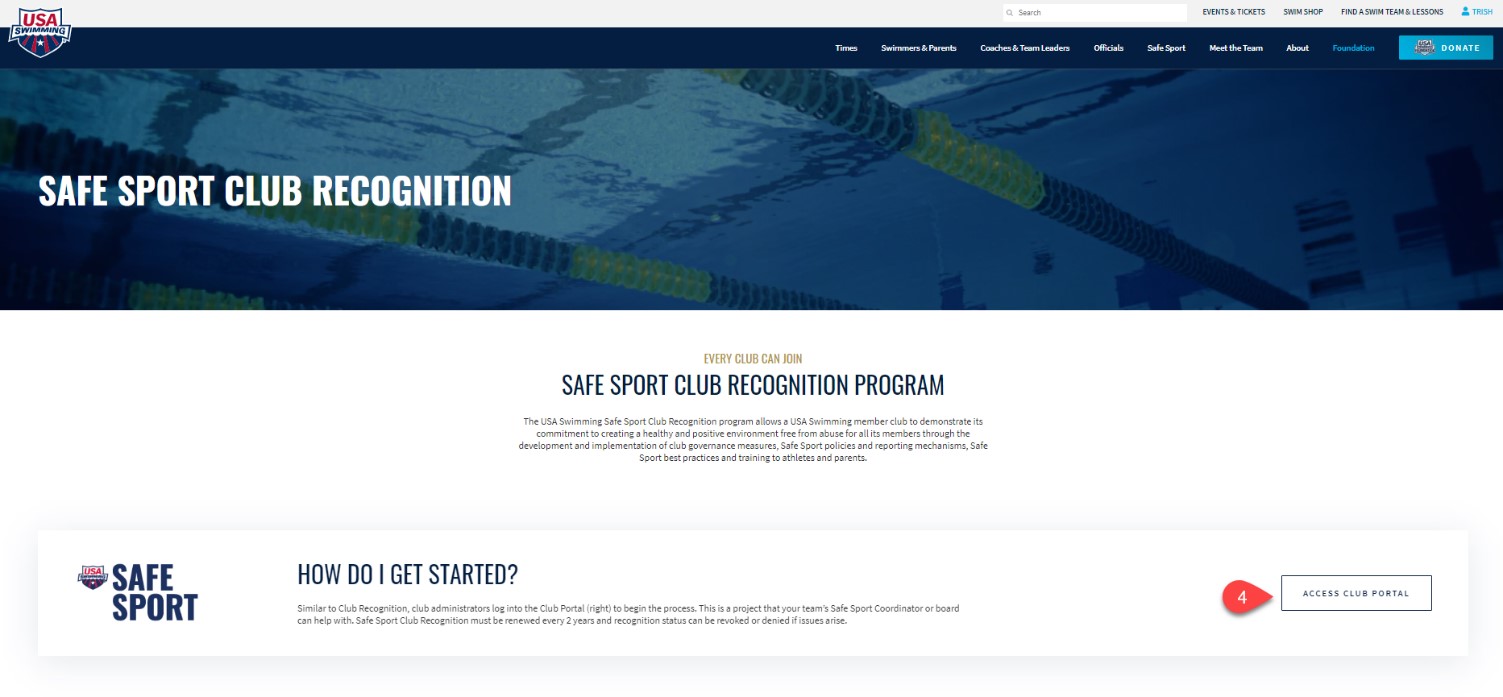 	Step 5. 	Next page, click on “Open Club Portal” 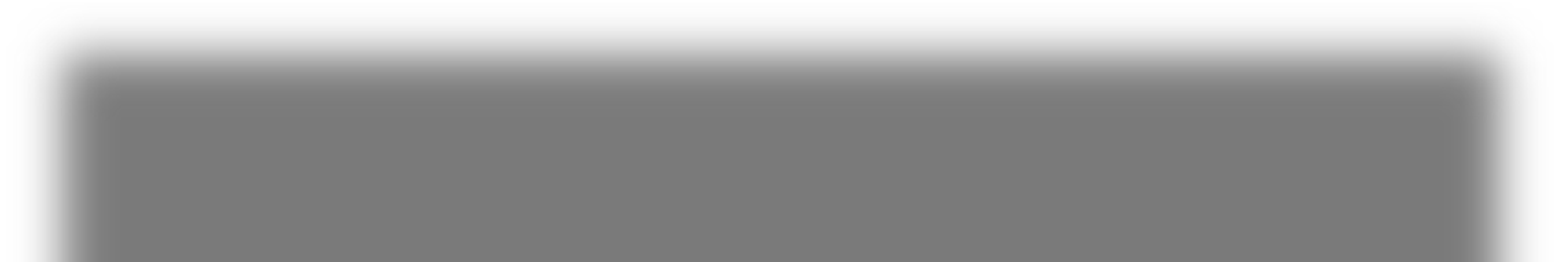 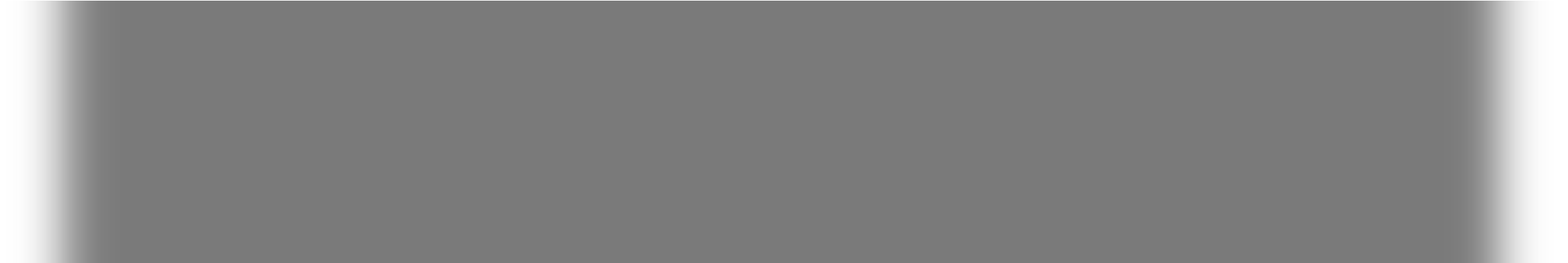 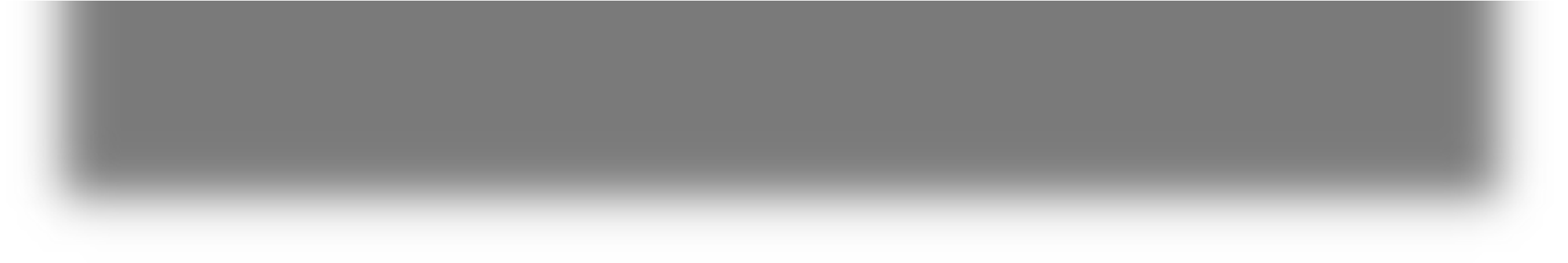 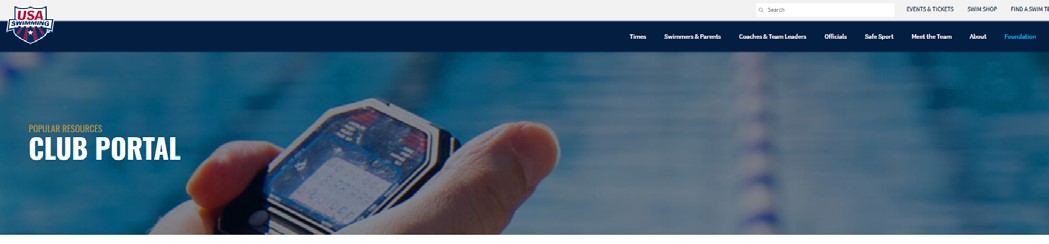 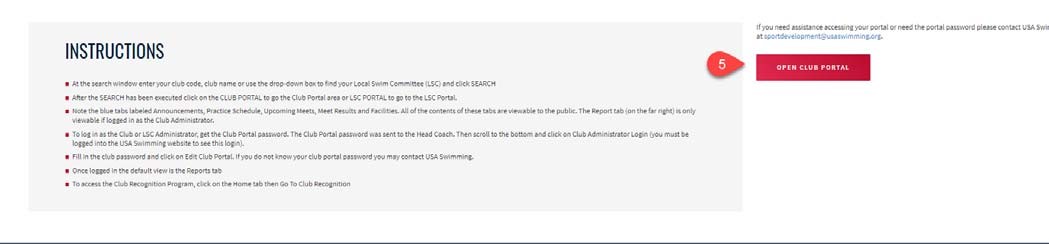 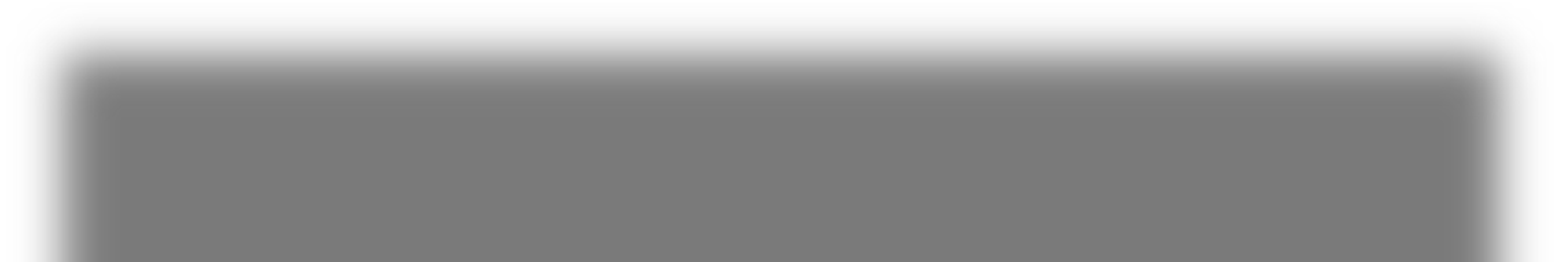 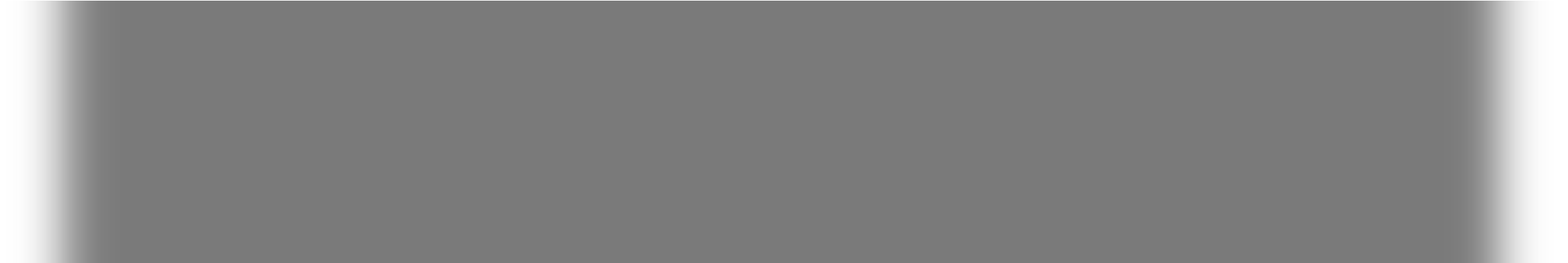 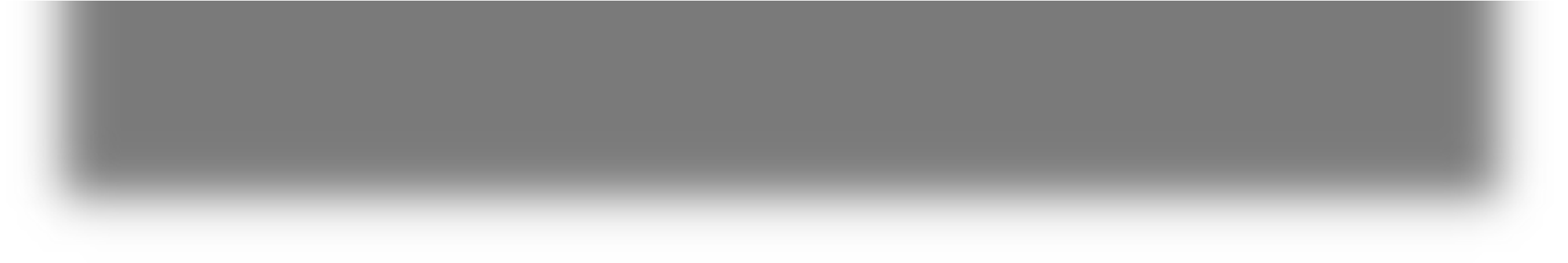 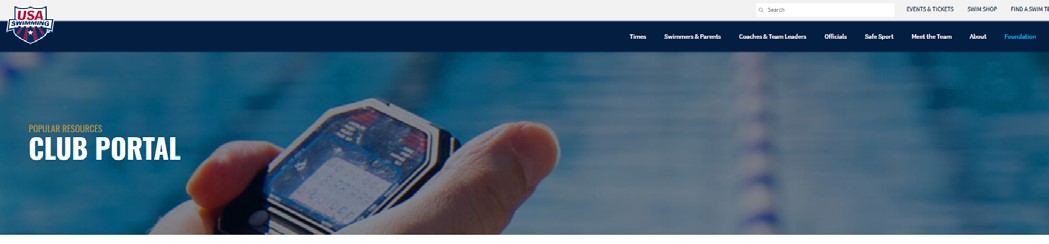 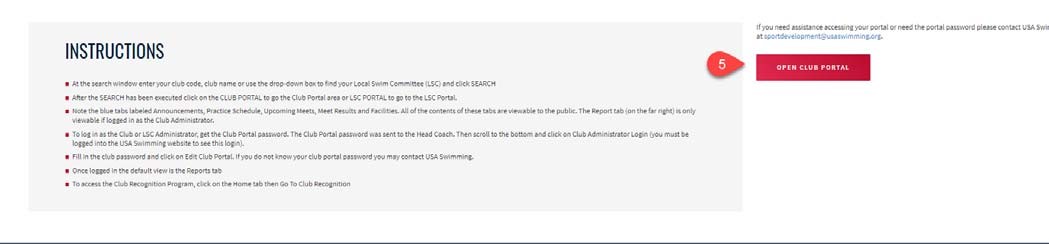 	Step 6. 	Type in your club name 	Step 7. 	Click on search 	Step 8. 	Select your club from the results and click on “Club Portal” 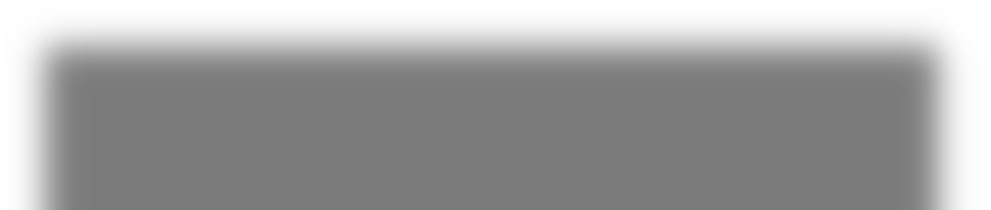 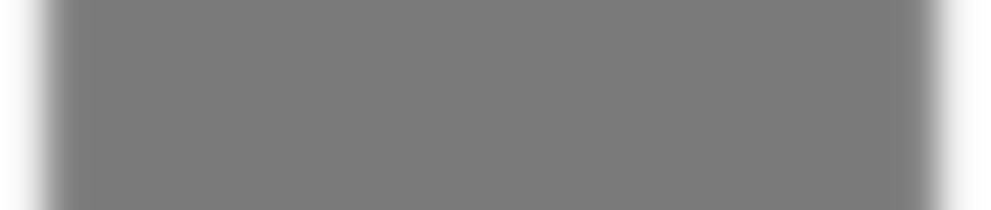 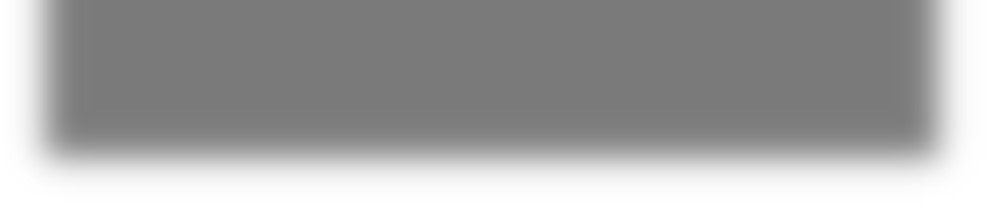 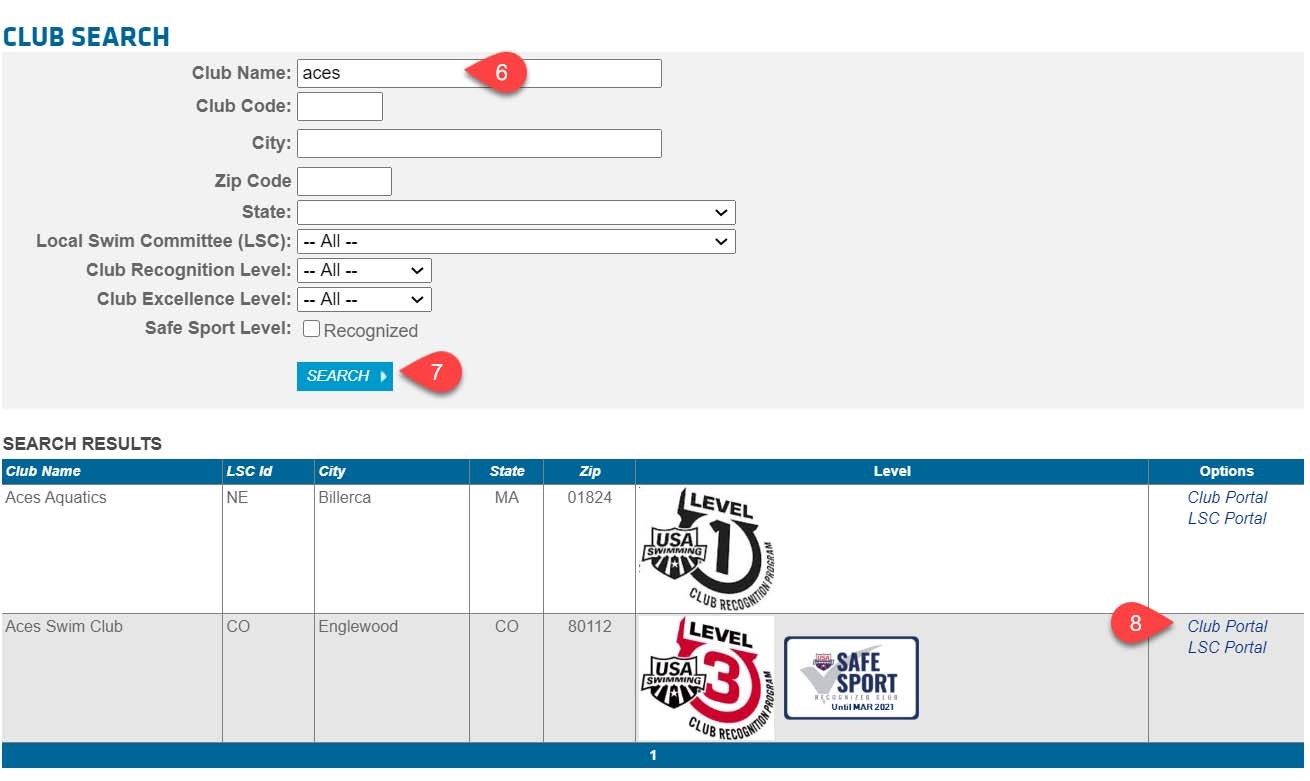 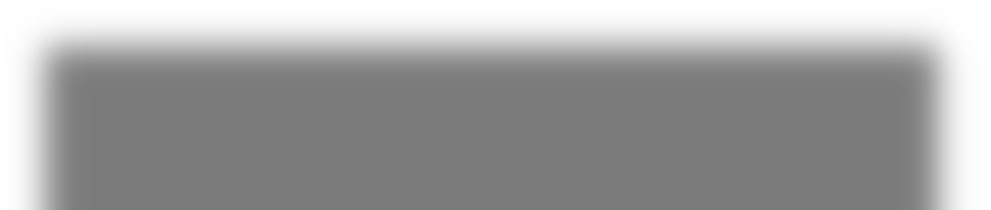 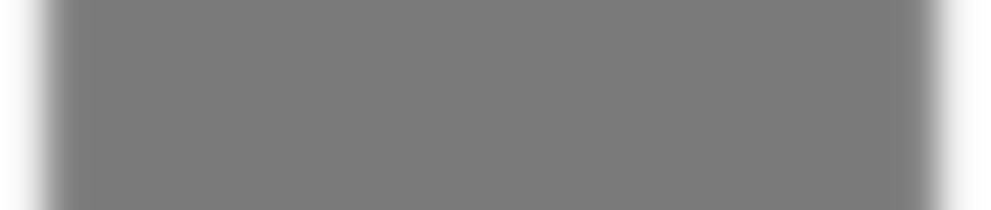 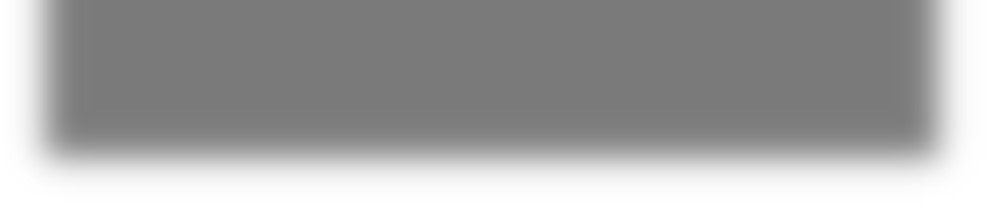 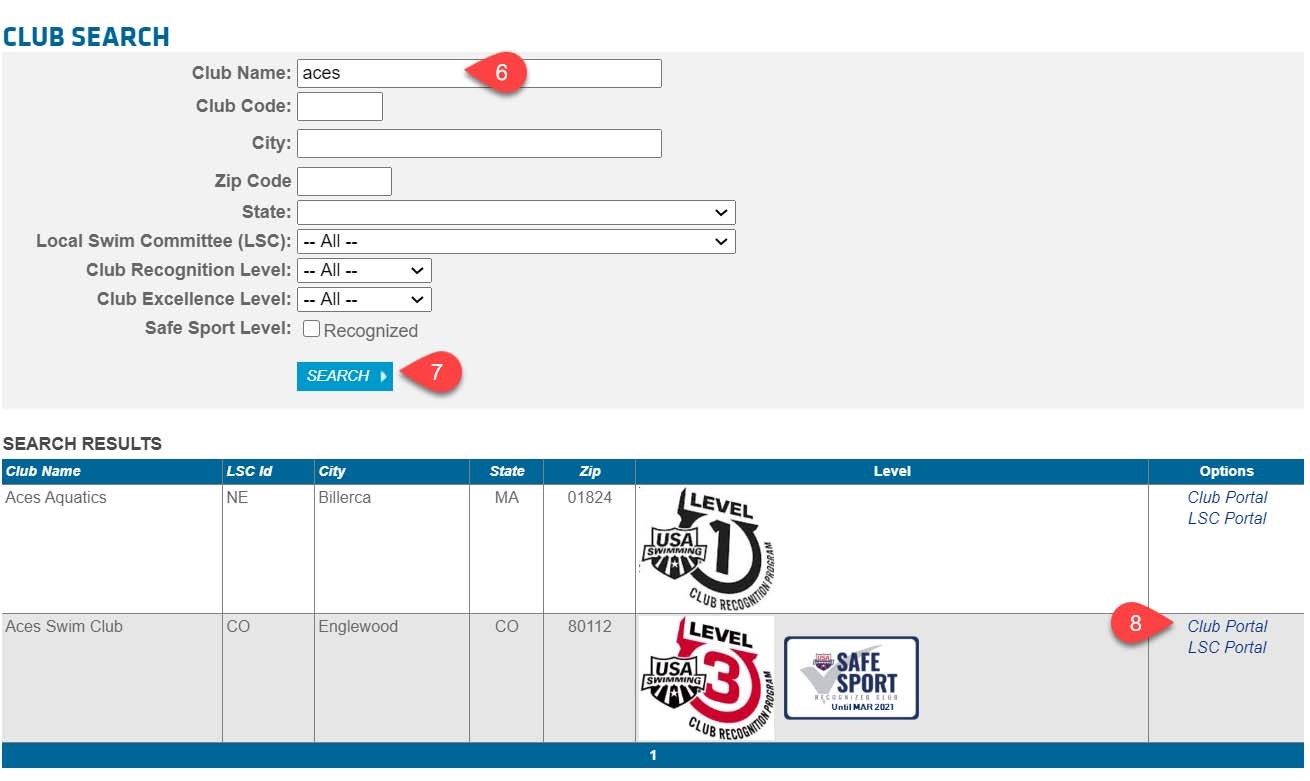 	Step 9. 	Scroll to the bottom of the screen and click on “Club/Safe Sport Administrator Login” 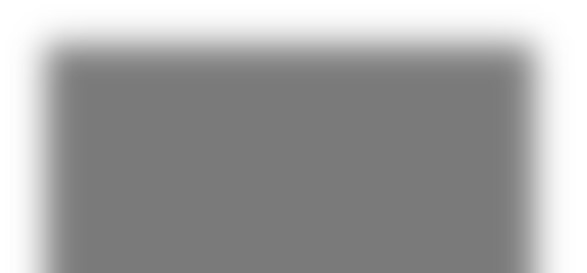 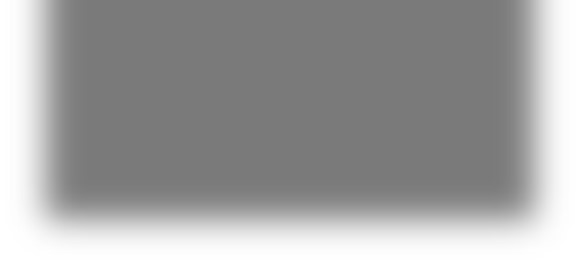 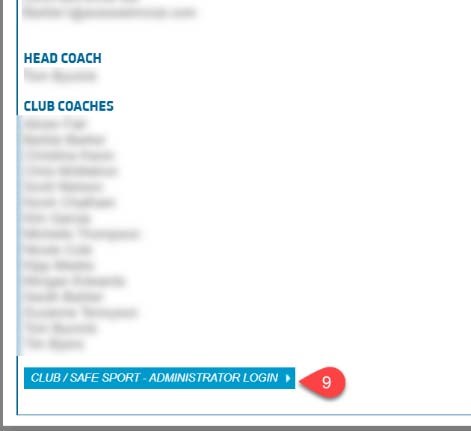 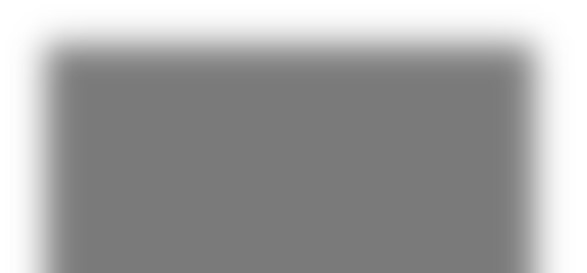 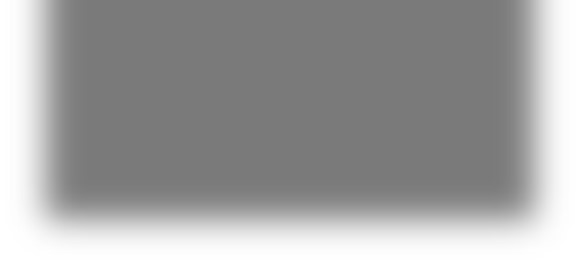 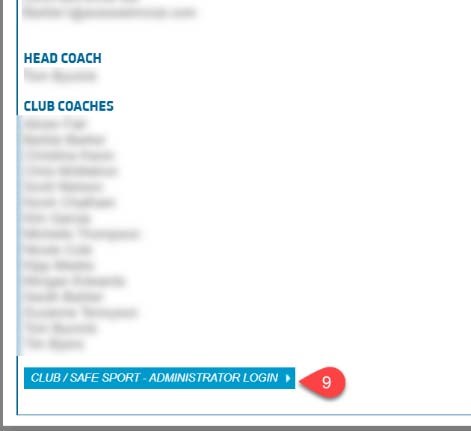 Step 10. 	Enter your email, phone number and the administrator password.  Then click on “Edit Club Portal/Safe Sport Login” 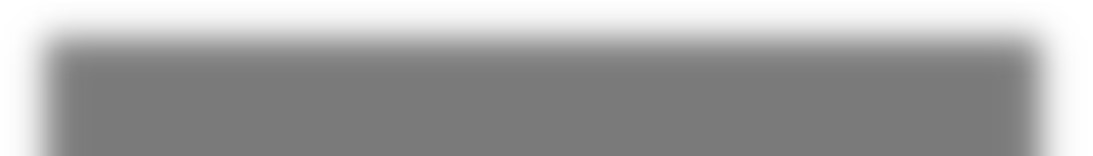 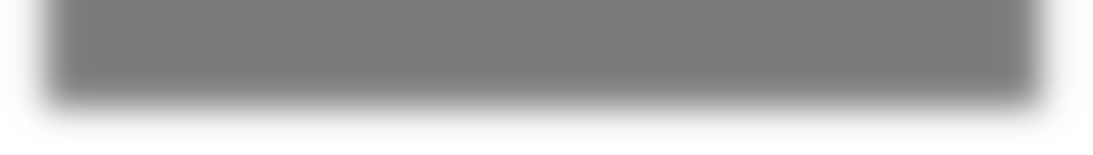 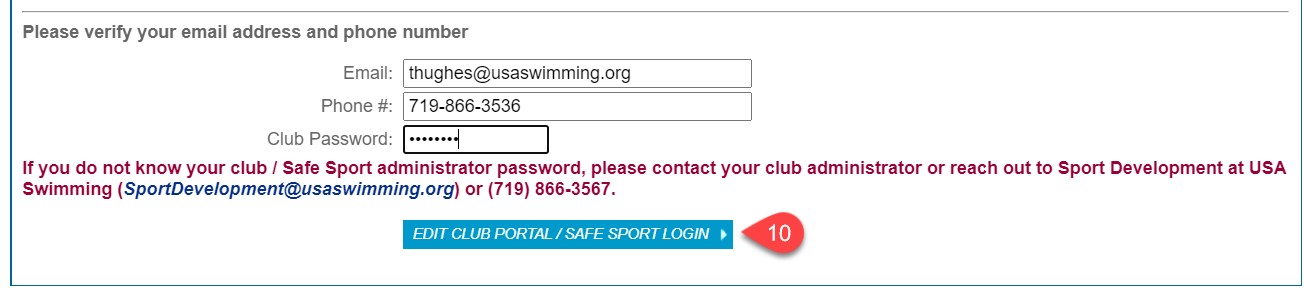 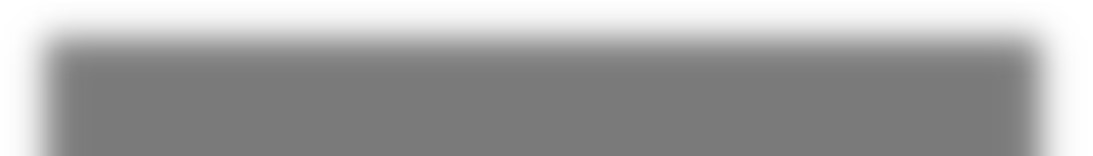 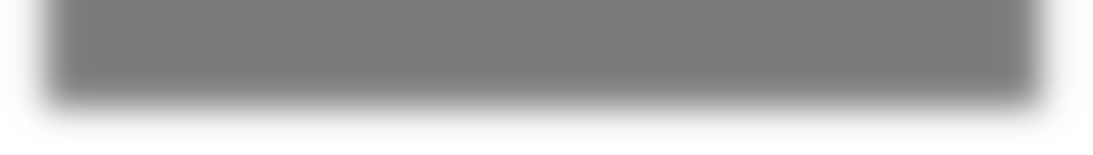 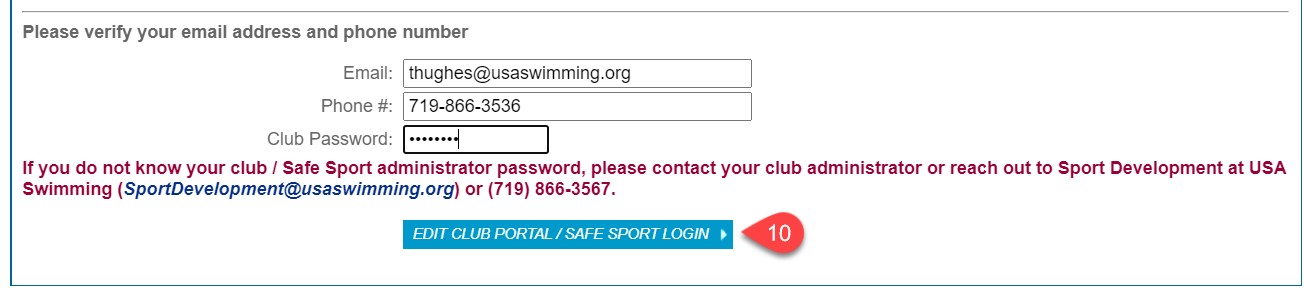 Club Portal Add Additional User Safe Sport Access 	Step 11. 	In the Club Portal click on the “Users” tab Step 12. 	Click on “Add New Account” 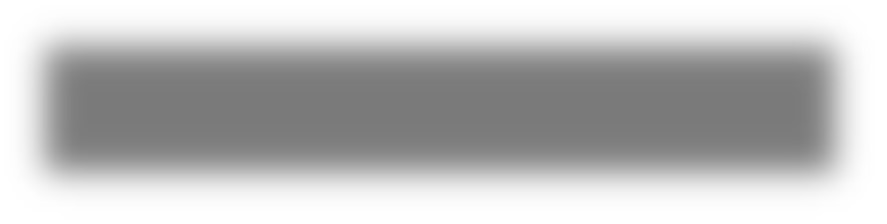 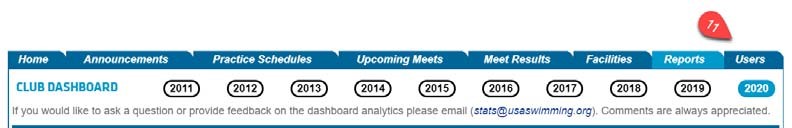 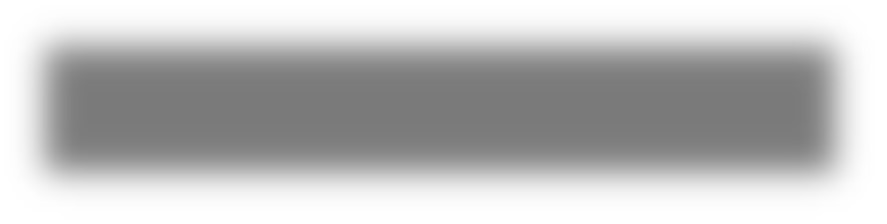 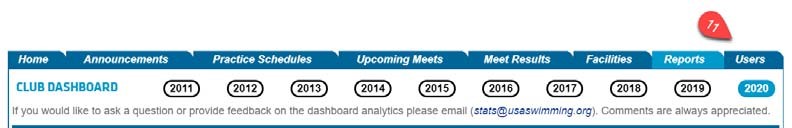 	Step 13. 	Enter in the user name and email address A password will be automatically generated, or you can choose to overwrite the password to one the user wants Do not assign the same password used for the administrator to another user. Either use the auto generated password or pick a different password for their use 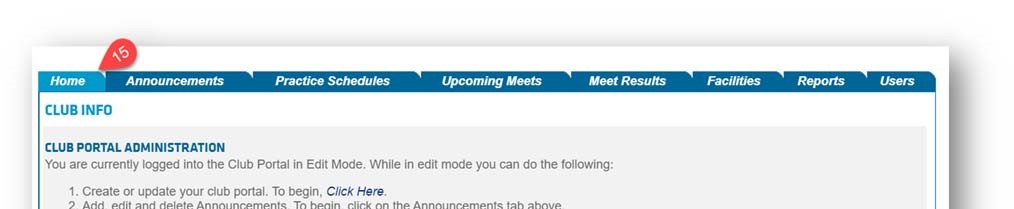 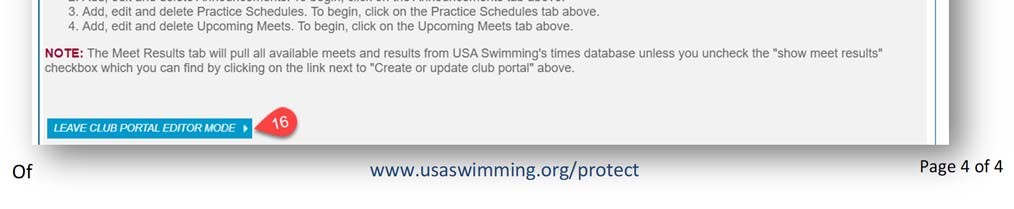 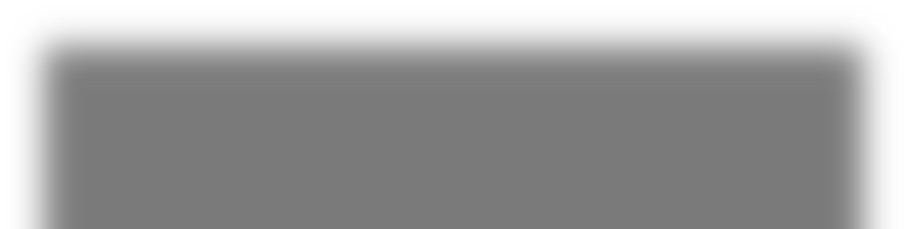 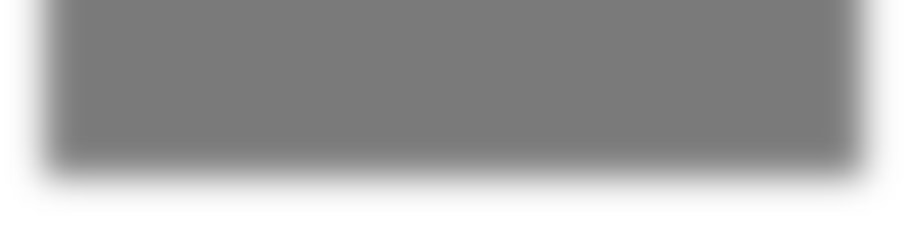 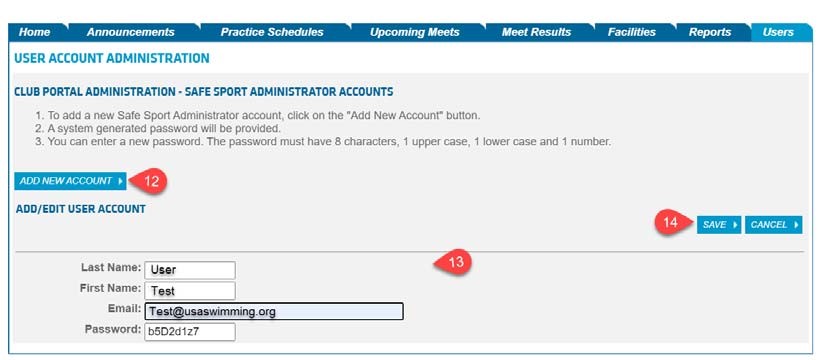 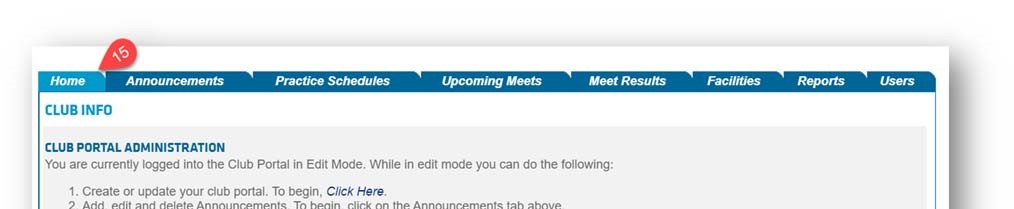 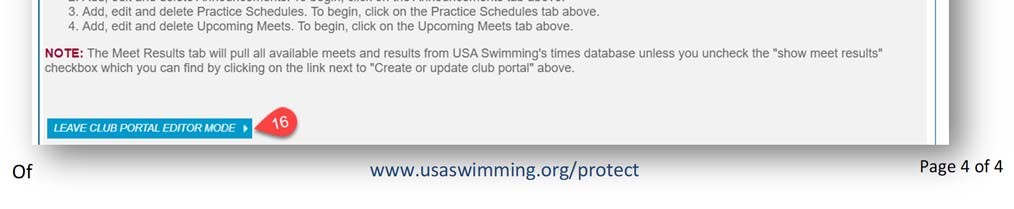 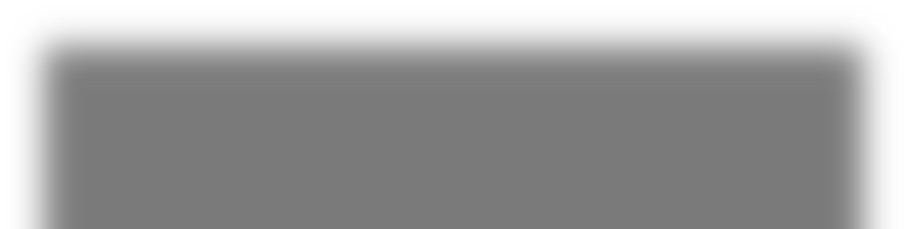 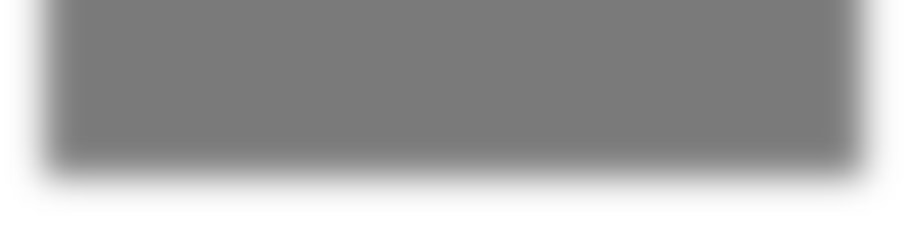 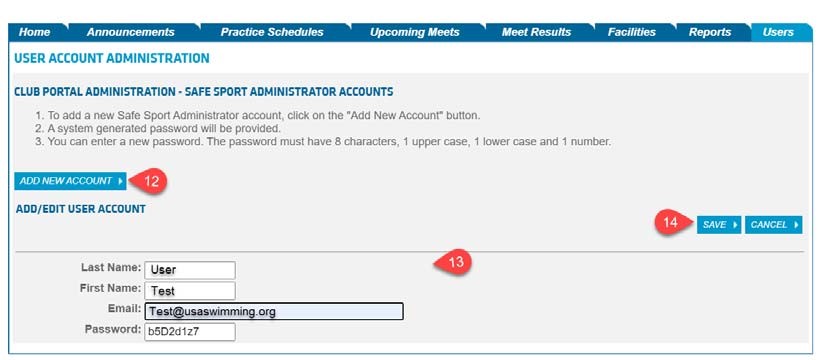 